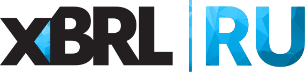 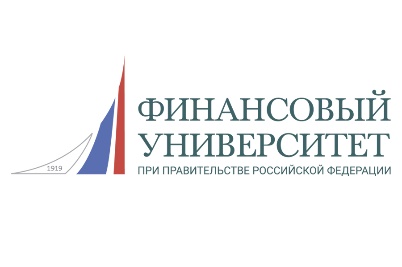 19 сентября 2019 г. в Финансовом университете при Правительстве РФ проведен очередной образовательный семинар по теме: «Применение формата XBRL для ССД: результаты сбора отчетности на Таксономии 3.1, основные ошибки» с участием сотрудников Департамента обработки отчетности Банка России.
Спикерами выступили: Маслова Дарья Васильевна – советник экономический Управления методологического обеспечения сбора и обработки отчетности Департамента обработки отчетности Банка России.Моисеев Дмитрий Дмитриевич – главный экономист отдела таксономии надзорно-статистической отчетности Управления разработки и поддержки таксономии XBRL Департамента обработки отчетности Банка России.Герасимова Юлия Александровна - экономист 1 категории отдела таксономии бухгалтерской (финансовой) отчетности Управления разработки и поддержки таксономии XBRL Департамента обработки отчетности Банка России. На семинаре были рассмотрены следующие вопросы:Тема 1. Типовые ошибки в бухгалтерской (финансовой) отчетности.Тема 2. Типовые ошибки в отчетности в надзорно-статистической отчетности.Тема 3. Типовые ошибки при представлении отчетных данных посредством личного кабинета участника информационного обмена.По итогам выступления спикеров слушателями были заданы актуальные вопросы.